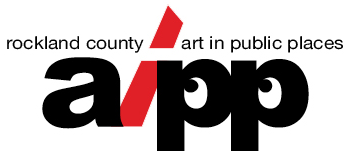 Public Art Commission Opportunity Request for Qualifications (RFQ)Site:  County of Rockland Highway Department Emergency Operations Facility, Ramapo, New YorkPROJECT OVERVIEWThe Rockland County Art in Public Places Committee seeks an artist/artist team to design and create a site-specific public art project at the County of Rockland Highway Department Emergency Operations Facility currently under construction and slated for completion in the Spring of 2022. A state-of-the-art $35-million facility, the 24-acre location is situated on the border between Clarkstown and the village of Chestnut Ridge, in the town of Ramapo, New York.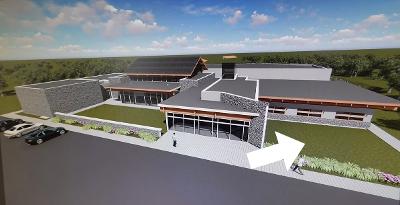 PROJECT LOCATIONThe commissioned work(s) will be installed in a landscaped courtyard measuring 44’ wide and 41’ deep in front of the southwest corner of the Administration Building (Building 1).BUDGETA budget of $147,500 is allocated for this project and includes artist fees and any and all costs associated with the design, engineering, fabrication, permitting, delivery and installation of the artwork(s).  An insurance certificate will be required to enter into a contract with the County. ELIGIBILITYThe project is open to all professional artists and artist teams, 21 years and older, residing in New York, New Jersey and Connecticut.  Applicants should have experience completing projects of a similar size and budget, experience in completing projects on time and on budget, and experience working with other professionals including fabricators, landscape architects, engineers and government officials.SELECTION PROCESSThe Rockland County Art in Public Places Committee (AIPP) will review applications received through this RFQ and select up to five finalists to develop proposals.  All finalists will receive an honorarium of $500 and be asked to submit their proposal and make an in-person presentation, with visuals, to the AIPP committee.  Selected finalists will be announced on June 30, 2022.Responses to this RFQ will be evaluated based on artistic merit and technical quality of body of work, strong professional qualifications and/or experience completing large-scale public artwork and demonstrated ability to work within a given budget and timeframe.TIMELINEThe following schedule is preliminary and subject to change.Deadline for RFQ submissions: June 5, 2022Announcement of selected finalists: June 30, 2022Deadline for proposal submission: September 12, 2022SUBMISSION REQUIREMENTS (in PDF and/or JPG format only)Resume or CV (2 pages maximum) Five (5) photographic examples of work, each to include the title, dimensions, medium, year produced, commission dollar amount (if produced as a commission), and 1-2 sentences describing the project and commissioning agency/client, if applicable.Three references with contact information.Artist statement/letter of interest (200 words maximum).Submissions should be sent via email to: rcaipp@gmail.comWrite “Highway Project” on the subject line.SUBMISSION DEADLINE:  June 5, 2022ABOUT AIPPThe Rockland County Art in Public Places Committee – a group of 11 local volunteers including artists, art historians, architects, conservators and arts administrators – commissions, selects, places and preserves site-specific works of art in a variety of media.  For over 30 years, AIPP has integrated art with architecture and the environment to enhance public spaces.  The committee is supported by the Percent for Art Law which provides that funds from certain county construction projects be allocated for the acquisition of unique works of art in public sites thoughout Rockland County.   https://www.aipprockland.org/